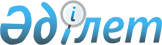 Об утверждении натуральных норм специальных транспортных средств Министерства сельского хозяйства Республики КазахстанПриказ Министра сельского хозяйства Республики Казахстан от 8 декабря 2015 года № 11-3/1070. Зарегистрирован в Министерстве юстиции Республики Казахстан 23 декабря 2015 года № 12477.
      В соответствии с пунктом 2 статьи 69 Бюджетного кодекса Республики Казахстан ПРИКАЗЫВАЮ:
      Сноска. Преамбула - в редакции приказа Министра сельского хозяйства РК от 08.02.2024 № 45.


      1. Утвердить:
      1) натуральные нормы специальных транспортных средств государственных учреждений, находящихся в ведении Комитета государственной инспекции в агропромышленном комплексе Министерства сельского хозяйства Республики Казахстан, согласно приложению 1 к настоящему приказу;
      2) натуральные нормы специальных транспортных средств государственных учреждений, находящихся в ведении Комитета ветеринарного контроля и надзора Министерства сельского хозяйства Республики Казахстан, согласно приложению 2 к настоящему приказу.
      Сноска. Пункт 1 - в редакции приказа Министра сельского хозяйства РК от 07.02.2020 № 43 (вводится в действие по истечении десяти календарных дней после дня его первого официального опубликования).


      2. Департаменту кадрового и административного обеспечения Министерства сельского хозяйства Республики Казахстан обеспечить в установленном законодательством порядке:
      1) государственную регистрацию настоящего приказа в Министерстве юстиции Республики Казахстан;
      2) в течение десяти календарных дней после государственной регистрации настоящего приказа в Министерстве юстиции Республики Казахстан направление его копии на официальное опубликование в периодические печатные издания и в информационно-правовую систему "Әділет";
      3) размещение настоящего приказа на интернет-ресурсе Министерства сельского хозяйства Республики Казахстан и на интранет-портале государственных органов.
      3. Настоящий приказ вводится в действие по истечении десяти календарных дней после дня его первого официального опубликования.
      "СОГЛАСОВАН"   
      Министр финансов   
      Республики Казахстан   
      __________ Б. Султанов   
      11 декабря 2015 года Натуральные нормы специальных транспортных средств государственных учреждений, находящихся в ведении Комитета государственной инспекции в агропромышленном комплексе Министерства сельского хозяйства Республики Казахстан
      Сноска. Натуральные нормы - в редакции приказа Министра сельского хозяйства РК от 08.02.2024 № 45.
      Примечание: * специальное транспортное средство – транспортное средство на базе легкового автомобиля, предназначенное для проведения инспекционного и оперативного управления хозяйствующих субъектов. Натуральные нормы специальных транспортных средств государственных учреждений, находящихся в ведении Комитета ветеринарного контроля и надзора Министерства сельского хозяйства Республики Казахстан
      Сноска. Натуральные нормы - в редакции приказа Министра сельского хозяйства РК от 07.02.2020 № 43 (вводится в действие по истечении десяти календарных дней после дня его первого официального опубликования).
      Примечание: * специальное транспортное средство – транспортное средство на базе легкового автомобиля, предназначенное для проведения инспекционного и оперативного управления хозяйствующих субъектов.
					© 2012. РГП на ПХВ «Институт законодательства и правовой информации Республики Казахстан» Министерства юстиции Республики Казахстан
				
Министр сельского хозяйства
Республики Казахстан
А.МамытбековПриложение 1 к приказу
Министра сельского хозяйства
Республики Казахстан
от 8 декабря 2015 года
№ 11-3/1070
№ п/п
Наименование натуральной нормы
Единица измерения
Норма в количественном выражении
Срок эксплуатации, лет
Область применения
Область распространения
Характеристики, конкретизирующие определение и применение натуральных норм
1
2
3
4
5
6
7
8
1
Специальные транспортные средства*
штука
3
7
Для проведения инспекционного и оперативного управления хозяйствующих субъектов
Комитет государственной инспекции в агропромышленном комплексе
Транспортное средство на базе легкового автомобиля, бензиновый, объем двигателя до 3000 кубических сантиметров
2
Специальные транспортные средства*
штука
231
Для проведения инспекционного и оперативного управления хозяйствующих субъектов
Областные территориальные инспекции Комитета государственной инспекции в агропромышленном комплексе, в том числе:
Транспортное средство на базе легкового автомобиля, бензиновый, объем двигателя до 3000 кубических сантиметров
2.1
Специальные транспортные средства*
штука
20
7
Для проведения инспекционного и оперативного управления хозяйствующих субъектов
Акмолинская область
Транспортное средство на базе легкового автомобиля, бензиновый, объем двигателя до 3000 кубических сантиметров
2.2
Специальные транспортные средства*
штука
14
7
Для проведения инспекционного и оперативного управления хозяйствующих субъектов
Актюбинская область
Транспортное средство на базе легкового автомобиля, бензиновый, объем двигателя до 3000 кубических сантиметров
2.3
Специальные транспортные средства*
штука
12
7
Для проведения инспекционного и оперативного управления хозяйствующих субъектов
Алматинская область
Транспортное средство на базе легкового автомобиля, бензиновый, объем двигателя до 3000 кубических сантиметров
2.4
Специальные транспортные средства*
штука
9
7
Для проведения инспекционного и оперативного управления хозяйствующих субъектов
Атырауская область
Транспортное средство на базе легкового автомобиля, бензиновый, объем двигателя до 3000 кубических сантиметров
2.5
Специальные транспортные средства*
штука
12
7
Для проведения инспекционного и оперативного управления хозяйствующих субъектов
Восточно-Казахстанская область
Транспортное средство на базе легкового автомобиля, бензиновый, объем двигателя до 3000 кубических сантиметров
2.6
Специальные транспортные средства*
штука
12
7
Для проведения инспекционного и оперативного управления хозяйствующих субъектов
Жамбылская область
Транспортное средство на базе легкового автомобиля, бензиновый, объем двигателя до 3000 кубических сантиметров
2.7
Специальные транспортные средства*
штука
14
7
Для проведения инспекционного и оперативного управления хозяйствующих субъектов
Западно-Казахстанская область
Транспортное средство на базе легкового автомобиля, бензиновый, объем двигателя до 3000 кубических сантиметров
2.8
Специальные транспортные средства*
штука
17
7
Для проведения инспекционного и оперативного управления хозяйствующих субъектов
Карагандинская область
Транспортное средство на базе легкового автомобиля, бензиновый, объем двигателя до 3000 кубических сантиметров
2.9
Специальные транспортные средства*
штука
9
7
Для проведения инспекционного и оперативного управления хозяйствующих субъектов
Кызылординская область
Транспортное средство на базе легкового автомобиля, бензиновый, объем двигателя до 3000 кубических сантиметров
2.10
Специальные транспортные средства*
штука
21
7
Для проведения инспекционного и оперативного управления хозяйствующих субъектов
Костанайская область
Транспортное средство на базе легкового автомобиля, бензиновый, объем двигателя до 3000 кубических сантиметров
2.11
Специальные транспортные средства*
штука
8
7
Для проведения инспекционного и оперативного управления хозяйствующих субъектов
Мангистауская область
Транспортное средство на базе легкового автомобиля, бензиновый, объем двигателя до 3000 кубических сантиметров
2.12
Специальные транспортные средства*
штука
14
7
Для проведения инспекционного и оперативного управления хозяйствующих субъектов
Павлодарская область
Транспортное средство на базе легкового автомобиля, бензиновый, объем двигателя до 3000 кубических сантиметров
2.13
Специальные транспортные средства*
штука
15
7
Для проведения инспекционного и оперативного управления хозяйствующих субъектов
Северо-Казахстанская область
Транспортное средство на базе легкового автомобиля, бензиновый, объем двигателя до 3000 кубических сантиметров
2.14
Специальные транспортные средства*
штука
18
7
Для проведения инспекционного и оперативного управления хозяйствующих субъектов
Туркестанская область
Транспортное средство на базе легкового автомобиля, бензиновый, объем двигателя до 3000 кубических сантиметров
2.15
Специальные транспортные средства*
штука
9
7
Для проведения инспекционного и оперативного управления хозяйствующих субъектов
Область Абай
Транспортное средство на базе легкового автомобиля, бензиновый, объем двигателя до 3000 кубических сантиметров
2.16
Специальные транспортные средства*
штука
12
7
Для проведения инспекционного и оперативного управления хозяйствующих субъектов
Область Жетісу
Транспортное средство на базе легкового автомобиля, бензиновый, объем двигателя до 3000 кубических сантиметров
2.17
Специальные транспортные средства*
штука
6
7
Для проведения инспекционного и оперативного управления хозяйствующих субъектов
Область Ұлытау
Транспортное средство на базе легкового автомобиля, бензиновый, объем двигателя до 3000 кубических сантиметров
2.18
Специальные транспортные средства*
штука
3
7
Для проведения инспекционного и оперативного управления хозяйствующих субъектов
город Астана
Транспортное средство на базе легкового автомобиля, бензиновый, объем двигателя до 3000 кубических сантиметров
2.19
Специальные транспортные средства*
штука
3
7
Для проведения инспекционного и оперативного управления хозяйствующих субъектов
город Алматы
Транспортное средство на базе легкового автомобиля, бензиновый, объем двигателя до 3000 кубических сантиметров
2.20
Специальные транспортные средства*
штука
3
7
Для проведения инспекционного и оперативного управления хозяйствующих субъектов
город Шымкент
Транспортное средство на базе легкового автомобиля, бензиновый, объем двигателя до 3000 кубических сантиметровПриложение 2 к приказу
Министра сельского хозяйства
Республики Казахстан
от 8 декабря 2015 года
№ 11-3/1070
№ п/п
Наименование натуральной нормы
Единица измерения
Норма в количественном выражении
Срок эксплуатации, лет
Область применения
Область распространения
Характеристики, конкретизирующие определение и применение натуральных норм
1
2
3
4
5
6
7
8
1
Специальные транспортные средства*
штука
3
7
Для проведения инспекционного и оперативного управления хозяйствующих субъектов
Комитет ветеринарного контроля и надзора
транспортное средство на базе легкового автомобиля, бензиновый, объем двигателя до 3000 кубических  сантиметров
2
Специальные транспортные средства*
штука
223
Для проведения инспекционного и оперативного управления хозяйствующих субъектов
Областные территориальные инспекции Комитета ветеринарного контроля и надзора, в том числе:
транспортное средство на базе легкового автомобиля, бензиновый, объем двигателя до 3000 кубических  сантиметров
2.1
Специальные транспортные средства*
штука
20
7
Для проведения инспекционного и оперативного управления хозяйствующих субъектов
Акмолинская область
транспортное средство на базе легкового автомобиля, бензиновый, объем двигателя до 3000 кубических  сантиметров
2.2
Специальные транспортные средства*
штука
14
7
Для проведения инспекционного и оперативного управления хозяйствующих субъектов
Актюбинская область
транспортное средство на базе легкового автомобиля, бензиновый, объем двигателя до 3000 кубических  сантиметров
2.3
Специальные транспортные средства*
штука
21
7
Для проведения инспекционного и оперативного управления хозяйствующих субъектов
Алматинская область
транспортное средство на базе легкового автомобиля, бензиновый, объем двигателя до 3000 кубических  сантиметров
2.4
Специальные транспортные средства*
штука
9
7
Для проведения инспекционного и оперативного управления хозяйствующих субъектов
Атырауская область
транспортное средство на базе легкового автомобиля, бензиновый, объем двигателя до 3000 кубических  сантиметров
2.5
Специальные транспортные средства*
штука
20
7
Для проведения инспекционного и оперативного управления хозяйствующих субъектов
Восточно-Казахстанская область
транспортное средство на базе легкового автомобиля, бензиновый, объем двигателя до 3000 кубических  сантиметров
2.6
Специальные транспортные средства*
штука
12
7
Для проведения инспекционного и оперативного управления хозяйствующих субъектов
Жамбылская область
транспортное средство на базе легкового автомобиля, бензиновый, объем двигателя до 3000 кубических  сантиметров
2.7
Специальные транспортные средства*
штука
14
7
Для проведения инспекционного и оперативного управления хозяйствующих субъектов
Западно-Казахстанская область
транспортное средство на базе легкового автомобиля, бензиновый, объем двигателя до 3000 кубических  сантиметров
2.8
Специальные транспортные средства*
штука
19
7
Для проведения инспекционного и оперативного управления хозяйствующих субъектов
Карагандинская область
транспортное средство на базе легкового автомобиля, бензиновый, объем двигателя до 3000 кубических  сантиметров
2.9
Специальные транспортные средства*
штука
9
7
Для проведения инспекционного и оперативного управления хозяйствующих субъектов
Кызылординская область
транспортное средство на базе легкового автомобиля, бензиновый, объем двигателя до 3000 кубических  сантиметров
2.10
Специальные транспортные средства*
штука
21
7
Для проведения инспекционного и оперативного управления хозяйствующих субъектов
Костанайская область
транспортное средство на базе легкового автомобиля, бензиновый, объем двигателя до 3000 кубических  сантиметров
2.11
Специальные транспортные средства*
штука
8
7
Для проведения инспекционного и оперативного управления хозяйствующих субъектов
Мангистауская область
транспортное средство на базе легкового автомобиля, бензиновый, объем двигателя до 3000 кубических  сантиметров
2.12
Специальные транспортные средства*
штука
14
7
Для проведения инспекционного и оперативного управления хозяйствующих субъектов
Павлодарская область
транспортное средство на базе легкового автомобиля, бензиновый, объем двигателя до 3000 кубических  сантиметров
2.13
Специальные транспортные средства*
штука
15
7
Для проведения инспекционного и оперативного управления хозяйствующих субъектов
Северо-Казахстанская область
транспортное средство на базе легкового автомобиля, бензиновый, объем двигателя до 3000 кубических  сантиметров
2.14
Специальные транспортные средства*
штука
18
7
Для проведения инспекционного и оперативного управления хозяйствующих субъектов
Туркестанская область
транспортное средство на базе легкового автомобиля, бензиновый, объем двигателя до 3000 кубических  сантиметров
2.15
Специальные транспортные средства*
штука
3
7
Для проведения инспекционного и оперативного управления хозяйствующих субъектов
город Нур-Султан
транспортное средство на базе легкового автомобиля, бензиновый, объем двигателя до 3000 кубических  сантиметров
2.16
Специальные транспортные средства*
штука
3
7
Для проведения инспекционного и оперативного управления хозяйствующих субъектов
город Алматы
транспортное средство на базе легкового автомобиля, бензиновый, объем двигателя до 3000 кубических  сантиметров
2.17
Специальные транспортные средства*
штука
3
7
Для проведения инспекционного и оперативного управления хозяйствующих субъектов
город Шымкент
транспортное средство на базе легкового автомобиля, бензиновый, объем двигателя до 3000 кубических  сантиметров